KRAJSKÁ SPRÁVA A ÚDRŽBA SILNIC VYSOČINY příspěvková organizaceSMLOUVA REGISTROVÁNAFTS-03SMLOUVA číslo: 71440005uzavřená podle § 1746 zákona č. 89/2012 Sb., občanský zákoník, o podmínkách provádění stavebních prací v silničním pozemku a tělese a užívání silniční stavby dle zákona č. 13/1997 Sb., o pozemních komunikacích, ve znění pozdějších předpisůmeziKrajská Správa a údržba silnic Vysočiny, příspěvková organizace, Kosovská 1122/16,586 01 Jihlava, Oddělení T-S Havlíčkův Brod, Žižkova 1018, 581 53 Havlíčkův Brod ,IČO 00090450, DIČ: CZ00090450 zastoupená ředitelem Ing. Radovanem Necidem, jako správce silnic II. a III. třídy v okrese Havlíčkův Brod (dále jen „správce silnic“) k podpisu smlouvy oprávněn Pavel Krupička, vedoucí technicko - správního oddělení pracoviště Havlíčkův Brod -dále jen „KSÚSV“Obec Maleč, Maleč 48, 582 76 Maleč, IČO: 00267856, zastoupená starostou Ing. Karlem Musílkem- dále jen „investor“Úvodní ustanoveníKSÚSV je majetkovým správcem silnic II. a III. třídy v okrese Havlíčkův Brod na základě zřizovací listiny schválené usnesením Zastupitelstva kraje Vysočina.Předmět smlouvyPředmětem této smlouvy je stanovení technických podmínek pro provádění stavebních prací v silničním pozemku a tělese tak, jak jsou definovány v § 11 a § 12 zákona č. 13/1997 Sb., o pozemních komunikacích, ve znění pozdějších předpisů (dále jen zákon o pozemních komunikacích) a užívání silničního pozemku k uvedenému účelu.Účelem stanovení podmínek pro provádění prací v silničním pozemku a tělese je zajištění ochrany silniční sítě ve správě KSÚSV v souladu se zákonem o pozemních komunikacích.Rozsah dotčení silnicI< dotčení silnice ve správě KSÚSV dojde stavbou: „Maleč, čistírna odpadních vod a kanalizace - kanalizační přípojky a rekonstrukce vodovodu v průtahu obcí “Stavbou dojde k dotčení tělesa silnice č. III/34522 a III/34428 podle níže uvedené specifikace:FTS-03III/34522 Malec - kanalizacepřekop vozovky u p.p.č. 224/19	3,385Výkop za krajnicí u p.p.č. 189/4	3,525-3,5504x výkop pro kanalizační přípojku k RDIII/34428 Malec - kanalizaceSouběh vozovkou od p.p.č. 189/7 k p.p.č. 58	1,610-1,125Překop vozovky u p.p.č. 190/4	1,360Překop vozovky u p.p.č. 53	1,080Souběh vozovkou od p.p.č. 53 k p.p.č. 105	1,080-0,450Překop vozovky u p.p.č. 62/2	0,580Překop vozovky u p.p.č. 39/2	0,53048x výkop pro kanalizační přípojku k RDIII/34522 Malec - vodovodVýkop ve vozovce podél p.p.č. 415/2	3,385-3,510III/34428 Malec - vodovodVýkop ve vozovce vpravo od čp. 83 k čú. 144	0,430-1,610Překop vozovky u čp. 53	1,085Překop vozovky u čp. 69	1,360Překop vozovky u čp. 88	1,450Překop vozovky u čp. 114	1,610Předpokládané omezení:Podmínky pro provádění stavebních prací v silničním tělesePodmínky pro provádění stavebních prací jsou stanoveny v Příloze č. 2.Provizorní oprava silničního tělesa stavby bude provedena nejpozději 31.10.2024Opravené silniční těleso bude předáno do 5-ti dnů od ukončení prací správci silnice protokolem.Do doby předání je investor stavby povinen udržovat silniční těleso v řádném stavu a je odpovědný za zajištění bezpečnosti silničního provozu v daném úseku.Investor stavby bere na vědomí, že stavební práce v silničním pozemku a tělese mohou být prováděny teprve po nabytí právní moci rozhodnutí o povolení ke zvláštnímu užívání silnic pro provádění stavebních prací v silničním pozemku a tělese, o jehož vydání je povinen požádat u silničního správního úřadu a uhrazení faktury na poplatek za užívání silničního pozemku (netýká se havárií).Podmínky KSUSV zůstávají v platnosti i v případě, že jejich plnění nebude výslovně požadováno v rozhodnutí příslušného silničního správního úřadu.V rámci předání stavby bude předáno KSÚSV zaměření stavby v tištěné podobě.1.2.1.2.1.2.3.4.1.2.3.4.Záruční podmínkyNa všechny práce spojené s uvedením tělesa silnice požadovaného stavu dle znění této smlouvy poskytne investor stavby KSÚSV záruční dobu v délce 60 měsíců ode dne předání (počítá se ode dne podpisu písemného nrotokolu). Termín předání bude oznámen KSÚSV - oddělení TS Havlíčkův Brod tel	minimálně 3 dny předemSilniční těleso opravené v záruční době dle předchozího odstavce bude předáno na základě písemného protokolu do 5-ti dnů od ukončení prací KSÚSV. Na všechny práce spojené s opravou silničního tělesa v záruční době poskytne investor stavby KSÚSV záruční dobu v délce 60 měsíců ode dne předání (počítá se ode dne podpisu písemného protokolu). Termín předání bude oznámen KSÚSV - oddělení TS Havlíčkův Brod, tel.	. minimálně 3 dny předemDalší podmínkyVlastník zařízení souhlasí s prováděním prací charakteru údržby (§ 15 vyhl.č. 104/97Sb) na silničním pozemku použitého k uložení zařízení správcem komunikace obvyklou mechanizaci použitou v ostatním úseku bez přítomnosti tohoto zařízení.Vlastník zařízení učiní taková technická opatření, aby nemohlo dojít k poškození zařízení při provádění prací charakteru údržby. Za tohoto předpokladu souhlasí s tím, že KSÚSV neponese odpovědnost za ev. poškození zařízení při těchto pracích a netrvá na předběžném projednávání výše popsaných údržbových prací. V případě nesouhlasu uhradí vícenáklady vzniklé použitím požadované jiné technologie než je obvyklé v ostatním úseku /např. ruční práce/.Ustanovení o užívání silničního pozemku a tělesaUžívání silničního pozemku a tělesa k provádění stavebních prací dle čl. IV této smlouvy se sjednává na dobu určitou, a to na III etapy: 2.4 — 3.5.2024 -1. etapa4.5.-31.8. 2024-11. etapa1.9. - 31.10. 2024 - III. etapa tj. celkem 213 dní-úplná uzavírka Smluvní strany se dohodly, že užívání bude poskytnuto úplatně. Výše úhrady se sjednává dle směrnice KSÚSV a činí dle předložené kalkulace 68939,75 Kč s DPH 21% (slovy šedesátosmtisícdevětsettřicetdevětkorun českých a sedmdesátpět haléřů)Částka úhrady je splatná ke dni podpisu této smlouvy bezhotovostně na účet KSÚSV nebo v hotovosti na pokladně. Daňový doklad zašle KSÚSV na adresu investora stavby do 3 pracovních dnů po připsání úhrady na účet správce silnic.Při nedodržení data splatnosti je investor stavby povinen zaplatit KSÚSV penále za pozdní úhradu daňového dokladu (faktury) ve výši 0,20 % z celkové částky za každý den prodlení.Práva a povinnosti smluvních stranInvestor stavby je povinen přenést povinnosti plynoucí z či. IV. smlouvy na zhotovitele stavby.Investor stavby je povinen nejpozději do termínu kolaudačního řízení předložit KSÚSV dokumentaci zaměření skutečného provedení stavby. Výkresová dokumentace musí obsahovat kóty krytí v.dotčeném silničním tělese včetně příkopů.Práva a závazky z této smlouvy plynoucí přecházejí na případné právní nástupce smluvních stran-.1'’"ř KSÚSV je povinen strpět provádění prací v silničním tělese za podmínek, V rozsahu ‘ Ú po dobu sjednaných v této smlouvě.Závěrečná ustanoveníTato smlouvaje vyhotovena ve čtyřech stejnopisech, z nichž obě smluvní strany obdrží po dvou vyhotoveních.Tato smlouva nabývá platnosti dnem podpisu oprávněným zástupcem obou smluvních stran.Smluvní strany prohlašují, že údaje v této smlouvě uvedené jsou v souladu se skutečností v době uzavření smlouvy. Smluvní strany se zavazují, že případné změny dotčených údajů oznámí bez prodlení druhé smluvní straně.Smluvní strany shodně prohlašují, že si tuto smlouvu před jejím podpisem přečetly, že byla uzavřena po vzájemném projednání podle jejich pravé a svobodné vůle, určitě, vážně, srozumitelně, nikoli v tísni za nápadně nevýhodných podmínek.Osoby podepisují tuto smlouvu a svým podpisem zároveň stvrzují platnost svých jednatelských oprávnění, jakož i plnou způsobilost k právním úkonům.Smlouvaje účinná dnem jejího uveřejnění v registru smluv.Nedílnou součástí smlouvy je i její příloha č. 1 - kalkulace ceny.V Havlíčkově Brodě (razítko a podá Pavel Krupicí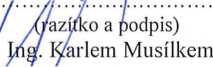 PŘÍLOHA č. 1,Stanovení výše náhrady za užívání pozemní komunikace (silnice a silničního pozemku) při provádění stavebních prací dle vnitřních směrnic KSUSV.Výpočet ceny náhrady za užívání pozemní komunikace (silnice a silničního pozemku) při provádění stavebních prací.Minimální částka poplatku pro 1 (jeden) případ činí 1000,- Kč (slovy Jedentisíckorunčeských), bez ohledu na dobu a rozsah užívání.DPH 21% = 11964,75 KčNáhrada činí 56975,- + í 1964,75 = 68939,75 KčNáhrada činí celkem 68 939/75 Kč s DPHPŘÍLOHA č. 2Podmínky pro provádění stavebních prací:Uložení kanalizace bude provedeno dle schválené projektové dokumentace, vypracované fy EKOEKO s.r.o., č.zakázky: 1726, datum: 08/2022a rekonstrukce vodovodu bude provedena dle schválené projektové dokumentace, vypracované, zakázka č. 0162022, datum 08/2022Zásahy do silničních pozemků budou provedeny překopy vozovky, výkopy ve vozovce a výkopy v krajnicí a v chodníku.Zásyp rýhy v silničních pozemcích musí odpovídat příslušným ČSN a TP 146 (hutnění, nenamrzavý materiál, zkouška zrnitosti a zhutnitelnosti).Kanalizace a vodovod budou ve vozovce uloženy s min. krytím l,2m.Směrově bude kanalizační stoka uložená tak, aby revizní šachty byly umístěny v jízdním pruhu mimo stopy vozidel. Revizní šachty požadujeme osadit samonivelačními poklopy.Provizorní úprava rýhy výkopů před zimním obdobím bude provedena dle těchto požadavků:rýha výkopu bude kolmo zaříznutapo uložení potrubí bude rýha zapravena propustným nenamrzavým materiálem hutněným po vrstvách tl. max. 20 cm do úrovně pláně vozovky - tedy 55 cm pod niveletu stávající vozovky. Min. únosnost pláně požadujeme na 45 Mpa a bude ověřena tlakovými zkouškami. Protokol zkoušek bude předložen k odsouhlasení před pokládkou konstrukčních vrstev vozovky.konstrukční vrstva 50 cm štěkodrti 0-635 cm ACL 16 +Podmínky pro opravu vozovky po dokončení celé stavby - konečná oprava v roce 2025:obrusná vrstva v tl. 5cm bude odfrézována na celou šíři vozovky v celé délce zásahu s přesahem 1 m přes okraj výkopuod hrany výkopu z obou stran bude odfrézována druhá vrstva živice v tl 5 cm-tzv. zazubení s přesahem 0,5 mkonstrukční vrstvy vozovky:25 cm štěrkodrťe 0-6320 cm ŠCMosazení geomříže o pevnosti 50 KN přesahem přes zazubení(geomříž bude připevněna k podkladu)5 cm - ACL 16Spojovací postřik5cm-AC0 11+Spára napojení na stávající kryt vozovky bude ošetřena trvale pružným tmelem.Stavební práce budou probíhat za úplné uzavírky. Pracoviště bude viditelně označeno a zajištěno s ohledem na bezpečnost provozu na silnici.V Havlíčkově BroděVypracoval:Způsob zásahu do pozemkuDruh zásahu do pozemkuMJPočet bm/případůKřížení podzemního vedeníProtlak a podvrt pod vozovkoubrnKřížení podzemního vedeníPřekop vozovkypřípad9xKřížení podzemního vedeníUložení do stávající chráničkybmPodélné uložení podzemního vedeníUložení do vozovky nebo zpevněné krajnicebm1305 mPodélné uložení podzemního vedeníUložení do nezpevněné krajnice nebo pomocného pozemkubm25 mMostní objektyUložení do mostní konstrukcebmSloupy a skříněSloup VNksSloupy a skříněSloup NNksSloupy a skříněSkříňksKategorie silniceSazbaKč za lm2 a denSazbaKč za lm2 a denv případě uzavírání smluv s obcemiZvýšení sazby při nedodržení termínuSilnice II. třídy2,-1,-100%Silnice III. třídy1,-0,50100%M2Kč/m2Počet dnůuzavírka III tř. I. etapa1500,50322400uzavírka III tř. II etapa6300,5012037800uzavírka III tř. III etapa5500,506116775celkem21356975